ORDER DETAILSORDER DETAILSORDER DETAILSORDER DETAILSORDER DETAILSORDER DETAILSORDER DETAILSShipping DetailsShipping DetailsShipping DetailsShipping DetailsShipping DetailsShipping DetailsShipping DetailsFull Name:Address:Country:Phone (Require for Delivery Service):Email:Deadline date (In case you have any competition or event with date exact):Model ordered:Skin Tone (for taking the fabric of colour nude): 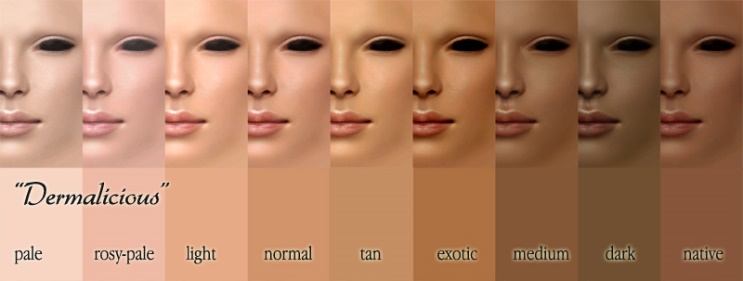 Full Name:Address:Country:Phone (Require for Delivery Service):Email:Deadline date (In case you have any competition or event with date exact):Model ordered:Skin Tone (for taking the fabric of colour nude): Full Name:Address:Country:Phone (Require for Delivery Service):Email:Deadline date (In case you have any competition or event with date exact):Model ordered:Skin Tone (for taking the fabric of colour nude): Full Name:Address:Country:Phone (Require for Delivery Service):Email:Deadline date (In case you have any competition or event with date exact):Model ordered:Skin Tone (for taking the fabric of colour nude): Full Name:Address:Country:Phone (Require for Delivery Service):Email:Deadline date (In case you have any competition or event with date exact):Model ordered:Skin Tone (for taking the fabric of colour nude): Full Name:Address:Country:Phone (Require for Delivery Service):Email:Deadline date (In case you have any competition or event with date exact):Model ordered:Skin Tone (for taking the fabric of colour nude): Full Name:Address:Country:Phone (Require for Delivery Service):Email:Deadline date (In case you have any competition or event with date exact):Model ordered:Skin Tone (for taking the fabric of colour nude): MeasurementsMeasurementsMeasurementsMeasurementsMeasurementsMeasurementsMeasurements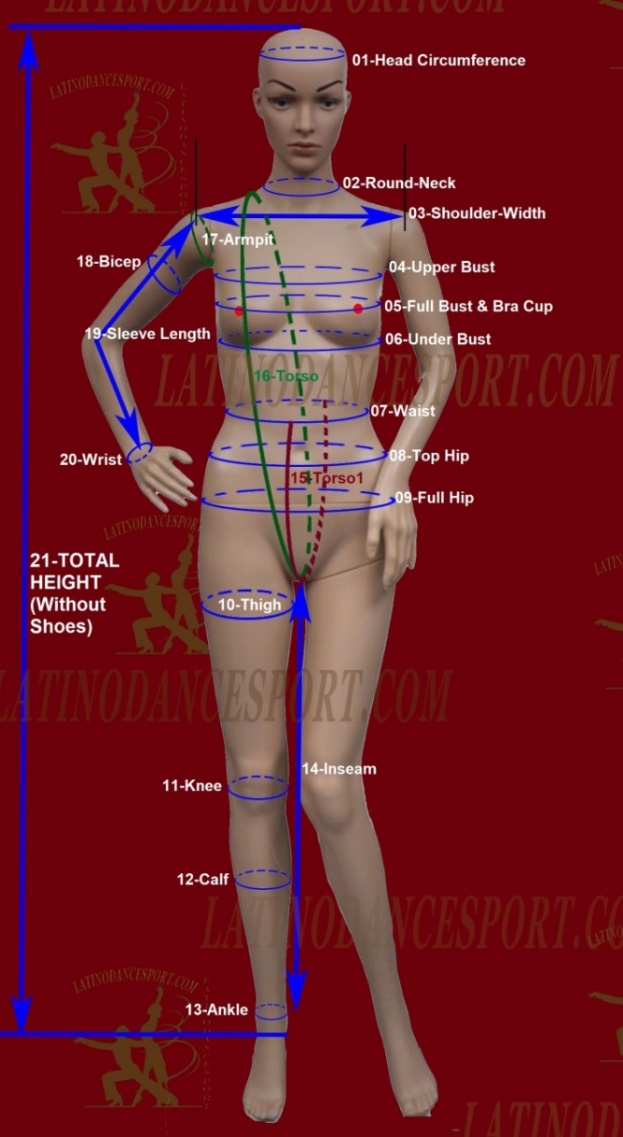 Inches     or cmInches     or cm01Head CircumferenceHead Circumference02Neck Circumference(Round neck)Neck Circumference(Round neck)03Shoulder Width (Shoulder point to shoulder point)Shoulder Width (Shoulder point to shoulder point)04Upper bustUpper bust05Full Bust & Bra cup (A, B, C, D….)Full Bust & Bra cup (A, B, C, D….)06Under BustUnder Bust07WaistWaist08Top Hips (at hips bone)Top Hips (at hips bone)09Full HipsFull Hips10Thigh CircumferenceThigh Circumference11Knee CircumferenceKnee Circumference12Calf CircumferenceCalf Circumference13Ankle CircumferenceAnkle Circumference14InseamInseam15Torso1 (From the front waist to the back waist-pass by crotch)Torso1 (From the front waist to the back waist-pass by crotch)16Torso (start from side of front neck make a round pass by crotch to back upon the starting point)Torso (start from side of front neck make a round pass by crotch to back upon the starting point)17Armpit CircumferenceArmpit Circumference18Bicep CircumferenceBicep Circumference19Sleeve length (shoulder point to wrist)Sleeve length (shoulder point to wrist)20Wrist CircumferenceWrist Circumference21Total height without shoesTotal height without shoes22Length of Rhythm/Latin dress (from shoulder to the longest point)Length of Rhythm/Latin dress (from shoulder to the longest point)23Length of Smooth/Standard dress (from shoulder to the longest point)Length of Smooth/Standard dress (from shoulder to the longest point)COLORCOLORCOLORCOLORCOLORCOLORCOLORGive us your colors which you like with name and number in our color chart (Color Chart below)Give us your colors which you like with name and number in our color chart (Color Chart below)Give us your colors which you like with name and number in our color chart (Color Chart below)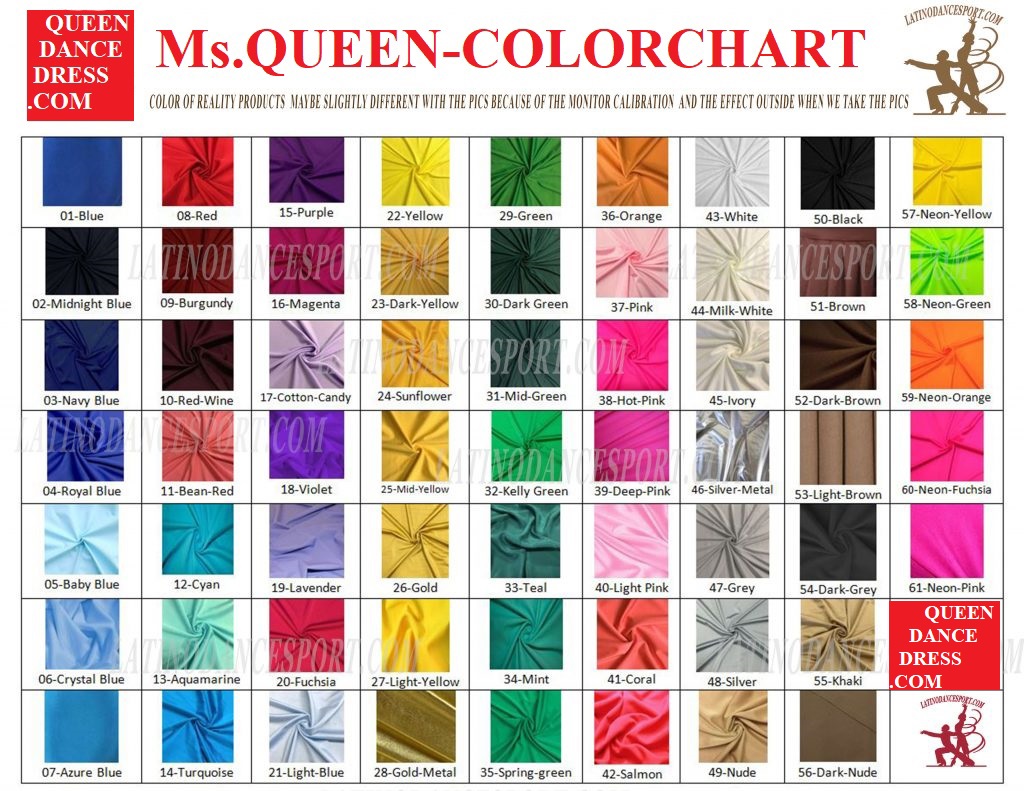 Other Note or ReminderOther Note or ReminderOther Note or ReminderOther Note or ReminderOther Note or ReminderOther Note or ReminderOther Note or Reminder